Please read this document fully and complete required steps before turning on your Even Year ISIR Jobset so that your jobset does not run into an error or mass assign the wrong aid year checklists. In addition, you should be informed of the bugs that still exist which will affect packaging. BACKGROUNDImage 27 (2023-2024 Aid Year Updates) came with many reported bugs and introduced Mass EFC Calculation Application Engine, which replaces INAS Batch Calculation COBOL beginning with aid year 2023-2024. Note: The bugs listed in this document are related to 23-24 processing, therefore, details of the fix were not included in the FA PRP 2 Overview documentBugs that were resolved as of loading fixes in DecemberCalc EFC button fails to calculate FM EFCCalc EFC button redirects to earliest effective dated row on Correct 20xx – 20xx Records pageNavigating through the different tabs on Correct 20xx – 20xx Records page results in returning to the earliest effective dated rowMass EFC Calculation page reverts Clear Calc Request from ‘Y’ to ‘N’ despite saving ‘Y’EFC calculates for only one institution for students with ISIRs loaded under multiple institutionsBugs that will be resolved as of loading fixes tonightProcess ISIRs (FAPSAR00) goes to ‘Error’ when the ISIR file(s) contain students who have multiple ISIR transactionsFM EFC (Calc EFC button/Mass EFC Calculation) calculated an EFC that differs by $1 from the CPS Primary EFC on the ISIR fileCalc EFC button generated an incorrect DOB warning for those born before ‘01/01/1999’Calc EFC button not displaying Auto-Zero EFC flag on eligible studentsBugs that remain and are targeted for a fix in Image 29In some cases, Calc EFC button unexpectedly changes the dependency status of a Dependent student to Independent status when it should just re-calculate from Simple Formula to RegularMaking a correction to an ISIR in PS does not update the EFC Status to ‘Unofficial’ on Need Summary Pages including Financial Aid Status, Assign Awards to a Student, and Maintain Term BudgetsOne more thing that came with Image 27 you should know about The Mass EFC Calculation App Engine comes with a new log in the View Log/Trace: SFA_NAC_PDRM_xxxxxxxx.log. The new log contains sensitive info reported on the ISIR in it. We’ve tested to confirm the Process Monitor security would protect anyone other than the user from accessing this log.REQUIREMENTS FOR TURNING ON YOUR EVEN YEAR ISIR JOBSETComplete Aid Year Rollover and create/update Even Year ISIR JobsetWait until the evening of February 22nd (upcoming Wednesday). As mentioned above, the 2nd layer of bug fixes are going in tonight and we’ll be validating production for several days to make sure everything went in okayPut your 2023 INAS Batch Calc Run Control ID in the Even Year ISIR Jobset in the FAPINCLC fieldStarting from the 2023-2024 Aid Year, there is no INAS Batch Calculation but the process cannot be deleted from your shell and the field cannot be left blank. We suggest copying your Odd Year INAS Batch Calc Run Control and pasting it in there.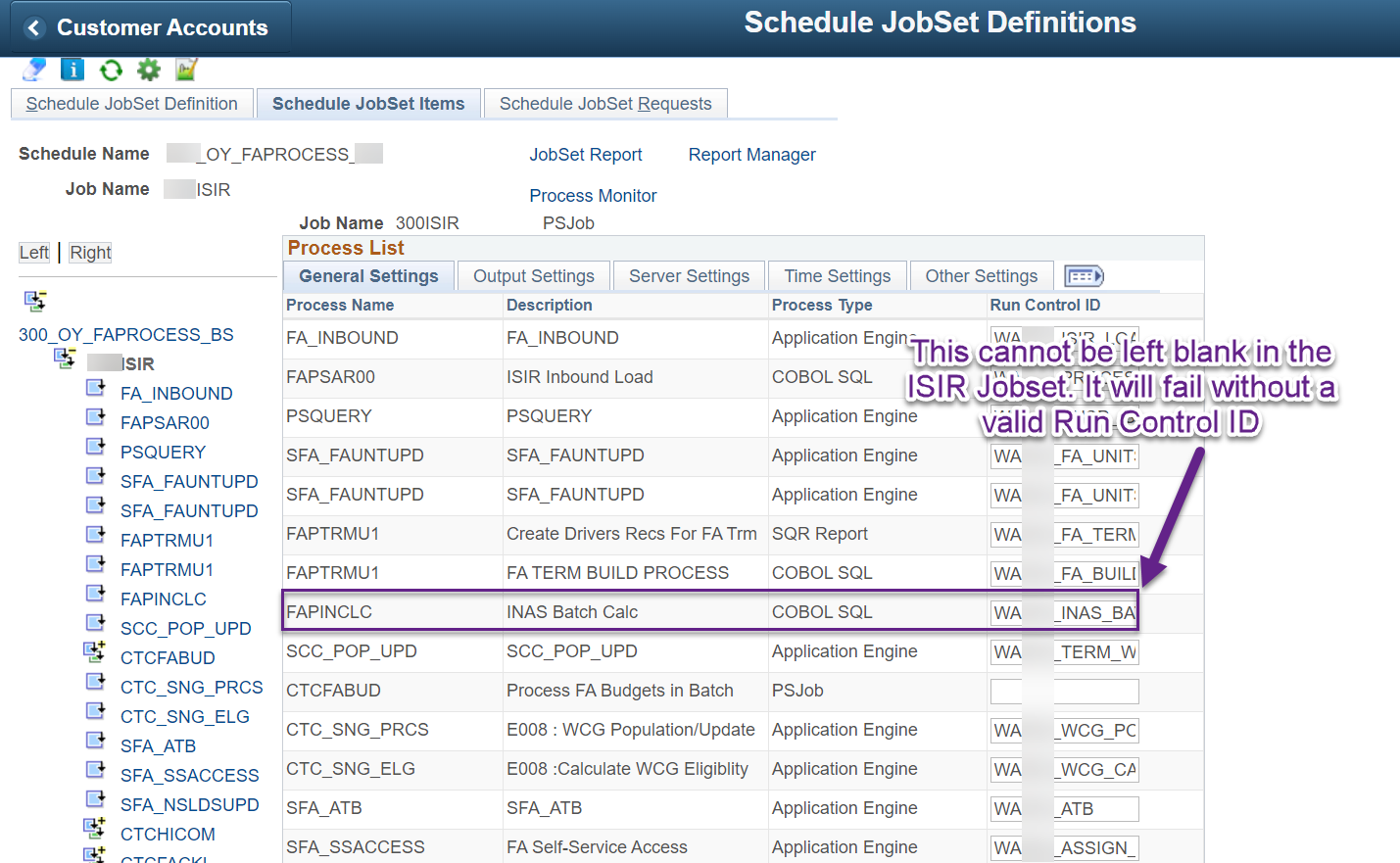 If you are a college that already has an Even Year INAS Batch Calc Run Control ID from 2022, you can leave that Run Control ID in the Even Year Jobset and update the parameter from 2022 to 2023. Whichever is easier for you.Navigate to Navigator > Financial Aid > File Management > INAS Batch Calculation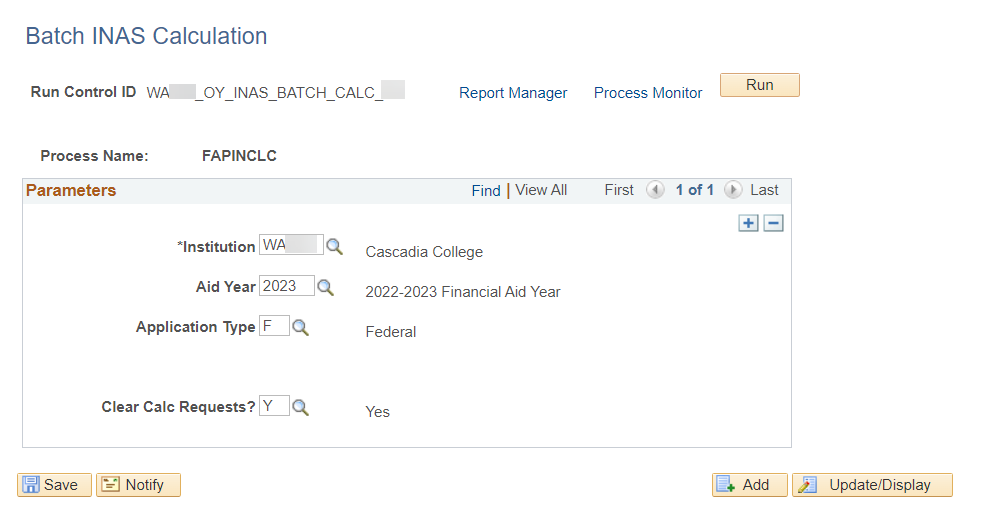 Confirm there are NO assignment of F checklists in your Even Year ISIR JobsetConfirm the assignment of the V1 checklist is in your Even Year ISIR Jobset. V1 is not waived for 2023-2024 Aid YearRemove the assign and send Communication Run Control ID until you’ve caught up loading all the ISIRTurn off the 2024 Aid Year access on the Financial Aid tile until you’re ready for students to access that aid year’s infoNavigate to Navigator > Set Up SACR > Common Definitions > Self Service > Financial Aid > Self Service OptionsGo into the 2024 Aid Year and uncheck the Allow Access checkbox then select Save.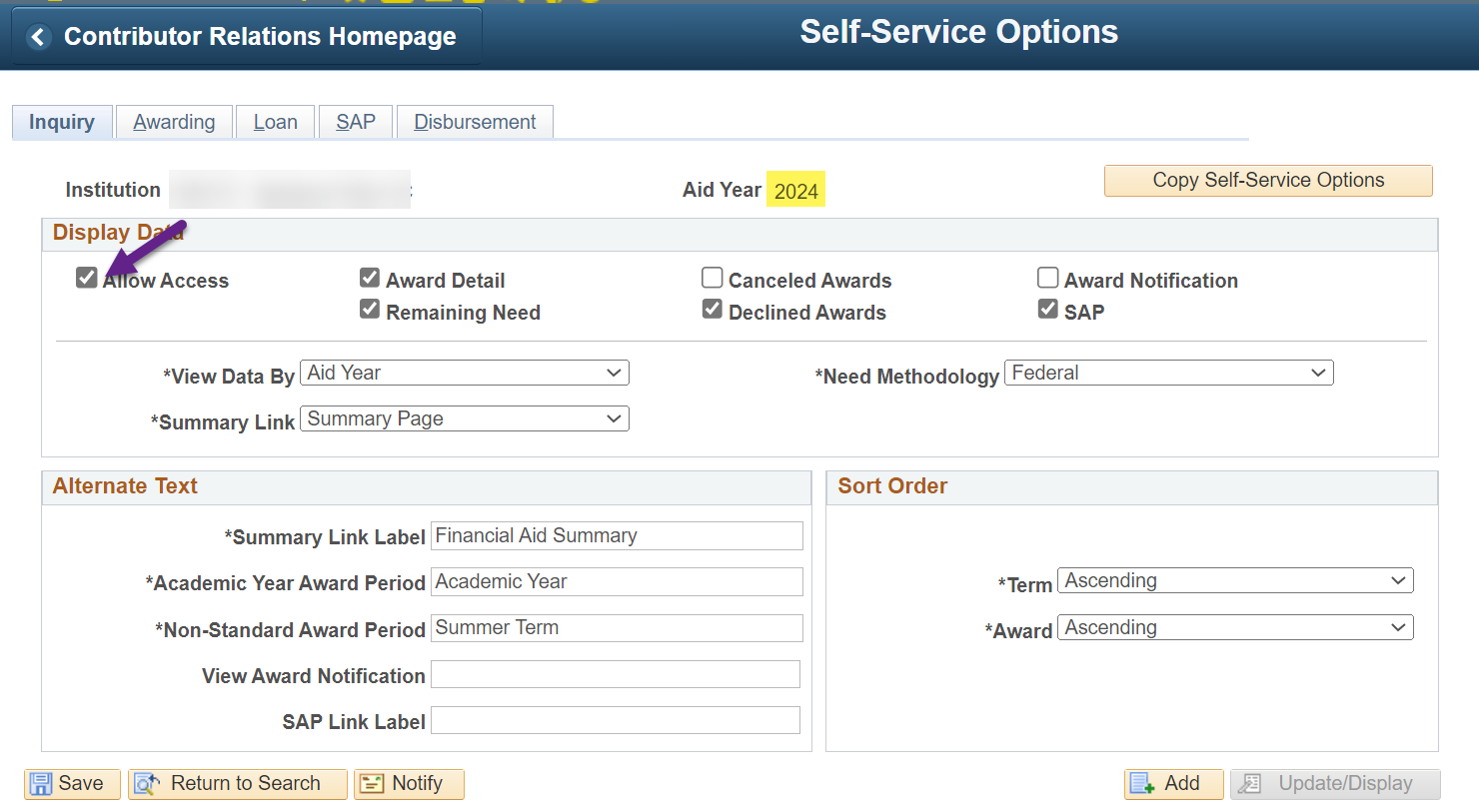 If you are not loading an YTD file and you’ve loaded all your ISIR files up to now in the ISIR2024 folder, you can submit a ticket requesting the text file nowCreate a New Run Control ID for Mass EFC Calculation and put it on a recurrence of M-F 7AM Step 1 Navigate to Mass EFC CalculationNav Bar > Navigator > Financial Aid > File Management > Mass EFC CalculationStep 2Select Add a New Value then create a new Run Control ID following the standard Run Control ID naming convention:WAxxx_EY_MASS_EFC_CALC_yy  (xxx is your 3-digit destination and yy is your initials)Step 3Enter the following parametersAcademic Institution: (your institution)Aid Year: 2024Application Type: FClear Calc Requests? YStep 4Select Run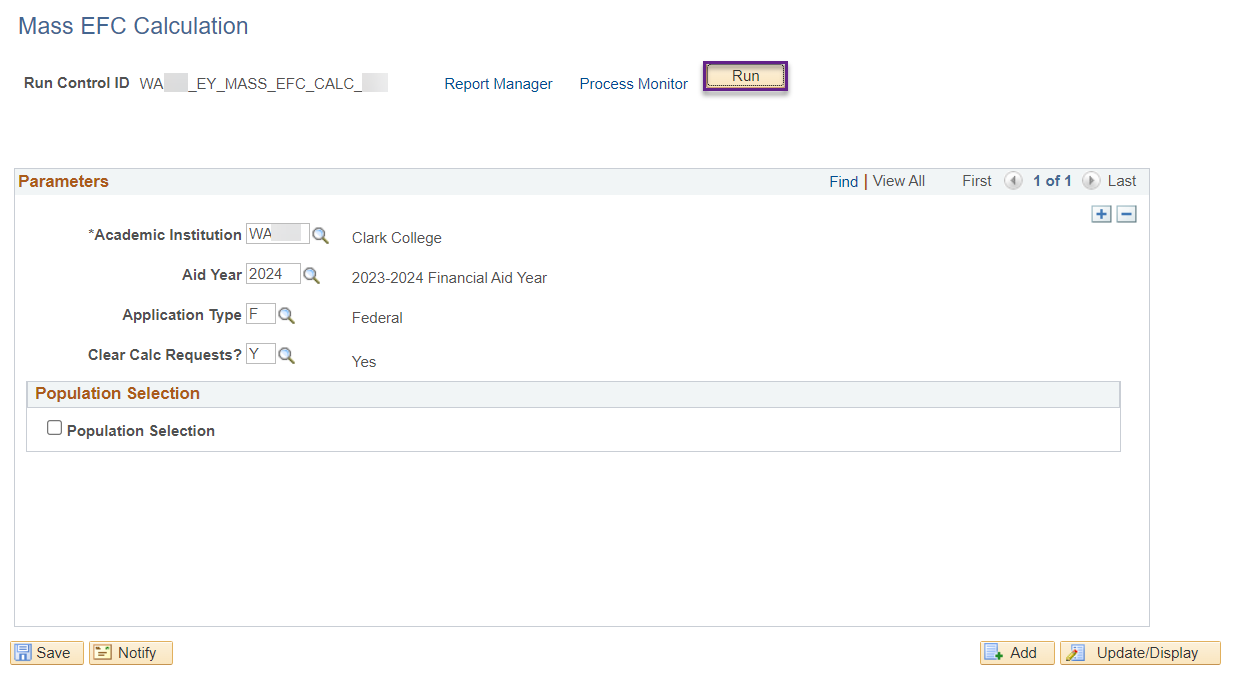 Step 5Select recurrence M-F @7:00AM then Run Date of tomorrow. 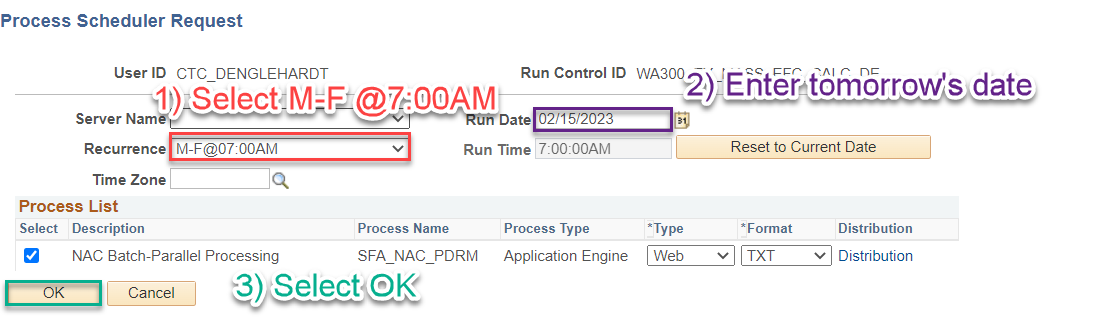 Finally, select OK and recurrence is set!NEW ISIR JOBSET TIMESLOTSWe did not finish testing the budget optimization work with App Services but we’re going to change everyone’s timeslots in preparation for it. Please move to these new timeslots when you turn on your Even Year ISIR Jobset.A separate email will be sent out next week regarding the Unusual Circumstance checklist process requested through FAC.Thank you!FA ERP SupportInstitutionDescriptionRecurrenceWA220Tacoma CCM-F at 5pmNew Aid YearWA090Highline CollegeM-F@11:00PMCurrent Aid YearWA110Pierce CollegeWA080Bellevue CollegeWA062Seattle Central CollegeWA050Everett Community CollegeWA171Spokane CCWA100Green River CollegeWA190Columbia Basin CollegeWA172Spokane Falls CCWA140Clark CollegeWA070Shoreline Community CollegeWA230Edmonds CollegeWA160Yakima Valley CollegeWA290Clover Park Technical CollegeWA030Olympic CollegeWA063North Seattle CollegeWA240South Puget Sound Comm CollegeWA270Renton Technical CollegeWA210Whatcom Community CollegeInstitutionDescriptionRecurrenceWA064South Seattle CollegeM-F@01:00AMNew YearWA280Bates Technical CollegeM-F@04:00AMCurrent YearWA150Wenatchee Valley CollegeWA040Skagit Valley CollegeWA250Bellingham Technical CollegeWA200Walla Walla Community CollegeWA130Lower Columbia CollegeWA120Centralia CollegeWA260Lake Washington Inst. of Tech.WA180Big Bend Community CollegeWA300Cascadia CollegeWA020Grays Harbor CollegeWA010Peninsula College